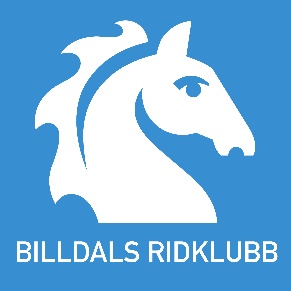 PolicySexuella övergrepp är alla sexuella handlingar som görs mot någon, inför någon eller som en person får någon annan att göra, mot den utsatta personens vilja.Billdals Ridklubb tar helt och fullt avstånd från alla former av missförhållanden, trakasserier och övergrepp inom föreningen. Policyn ska göra vårt ställningstagande tydligt för alla som verkar i Billdals Ridklubbs namn. Handlingsplanen ska hjälpa oss om barn far illa och om det värsta skulle inträffa. Policyn och handlingsplanen antogs av styrelsen 2019-xx-xx.Policy omfattar: Ledare, tränare, anställda, styrelseledamöter, föräldrar/vårdnadshavare och spelare/aktiva/utövare, funktionärer. Föreningens ordförande och övriga ledamöter i styrelsen har alltid det yttersta ansvaret att ärendet hanteras utifrån klubbens handlingsplan.Sexuella övergrepp är oförenligt med Billdals Ridklubbs värdegrund. Den här policyn inriktar sig särskilt på skyddet av barn och ungdomar upp till 18 år. Alla våra barn och ungdomar har rätt att idrotta och utvecklas i en trygg miljö och bemötas med respekt.Billdals Ridklubb ska erbjuda alla barn och ungdomar en kamratlig och trygg social miljö. Vår verksamhet ska organiseras så att sexuella övergrepp kan upptäckas tidigt. Att ta barn och ungdomars berättelser och signaler på allvar är en viktig utgångspunkt.Den utsattes berättelse och upplevelse är avgörande, inte förövarens motiv. När det finns uppgifter om sexuella övergrepp ska föreningen agera med snabbhet, skydda barnet/ungdomen, inhämta relevant information och agera med såväl stort ansvar som diskretion.Efter en skyndsam bedömning om vad som är bäst för barnet ska Billdals Ridklubb besluta om den utpekade bör ta timeout tills frågan är utagerad. Bedöms händelsen vara av brottslig karaktär ska en polisanmälan göras.VägledningHur Billdals Ridklubb ska agera när det finns uppgift om övergrepp.SnabbhetNär det finns uppgifter om eller någon misstänker att ett sexuellt övergrepp har förekommit ska utsedd ansvarig skyndsamt ta upp den akuta situationen utifrån upprättad handlingsplan. Skydd av barnet/ungdomenDet viktigaste i den akuta situationen är barnets/ungdomens situation, dess fysiska och psykiska skydd och hälsa. Föräldrakontakt är viktigt, om inte förövaren misstänks finnas inom familjen.Inhämta informationDet är inte säkert att den utsatta klarar av att berätta, den utpekade förövaren kan också vara en populär och omtyckt person och/eller någon med en central funktion i föreningen. Därför är det viktigt att den som får kännedom om händelsen överväger vart hon/han lämpligen vänder sig. I första hand har ordförande ansvaret. I annat fall någon annan ansvarig person i föreningen hon/han har förtroende för.Det är viktigt att inhämta tillräckligt med information för att kunna göra en bedömning av vilka åtgärder som skyndsamt måste vidtas. Det är också viktigt med observationer och dokumentation då de kan komma att bli bevis eller vittnesuppgifter längre fram i en eventuell rättsprocess.Råd vid samtal med barnRespektera barnets tid och skapa en lugn miljöBegränsa antalet vuxna i rummetInformera om vad som ska händaBörja med att lyssna noggrant utan att värderaInled med öppna frågor och prata så att barnet förstårUndvik kroppskontaktSamråd med barnet om vilka mer vi ska prata medAvsluta med att ta bollen och lyft ansvaret från barnet genom att skapa förtroendeBedömningDe ansvariga som tagit tag i situationen ska beakta såväl ansvarstagande som diskretion. Utifrån en bedömning av de uppgifter som dittills kommit fram finns ett antal frågor att överväga:• Behöver den utsatta omedelbart stöd och/eller vård? • Kan händelsen vara av brottslig karaktär och ska därför polisanmälas? • Ska den utpekade förövaren beläggas med timeout från barn- och ungdomsverksamheten tills frågan är utredd?En viktig princip är att barnet/ungdomen inte ska behöva lämna verksamheten för att den utpekade förövaren är kvar.Kommunikation till berördaBeroende på händelsens art, och hur snabbt olika uppgifter om den sprids ut i olika delar av föreningen, är det viktigt att de ansvariga överväger vilken information som ska lämnas ut samt till vilka och på vilket sätt den ska lämnas ut.Suspendering av uppdrag inom barn- och ungdomsverksamhetenBilldals Ridklubbs styrelse har rätt att omedelbart belägga en misstänkt förövare med timeout och en dömd förövare med permanent suspendering från vår barn­ och ungdomsverksamhet.Lagen om anmälningsplikt.14 kapitlet Socialtjänstlagen. Anmälan om och avhjälpande av missförhållanden.Var och en som får kännedom om något som kan innebära att socialnämnden behöver ingripa till ett barns skydd bör anmäla detta till nämnden. Myndigheter vars verksamhet berör barn och ungdomar samt andra myndigheter inom hälso- och sjukvården och socialtjänsten är skyldiga att genast anmäla till socialnämnden om de i sin verksamhet fått kännedom om något som kan innebära att socialnämnden behöver ingripa till ett barns skydd.Myndigheter, befattningshavaren och yrkesverksamma som anges i andra stycket är skyldiga att lämna socialnämnden alla uppgifter som kan vara av betydelse för utredning av ett barns behov av skydd. (det kallas för uppgiftsskyldighet)Som privatperson, utanför tjänsten, gäller samma uppmaning som till allmänheten, d.v.s. att man bör anmäla misstankar om att barn far illa. Anmälan är en rättighet att hjälpa utsatta barn och familjer. Privatpersoner har rätt att vara anonym i kontakt med socialtjänsten.Viktiga länkar och telefonnummerFör föreningen:Socialtjänsten, Mottagningsgruppen Beredskapen  Barn o Unga                                       031-7921000Socialjouren i Göteborg efter kl 16.30 på kvällar och  helger                                              031-365 87 00 Polismyndigheten                                                                                                                             114 14 www.polisen.se/Kontakta-oss/Polismyndigheter/Vastra-gotaland   groomingtips@polisen.se BRIS Vuxentelefon – om barn                                                                                            077-150 50 50www.bris.se      BRIS/RF  stödlinje för ledare och föreningar                                                                      077-440 00 42Rädda Barnens föräldratelefon                                                                                               020-786 786www.raddabarnen.se/foraldratelefonen-och-mejlen/För barnet/ungdomen: Ungdomsmottagningen                                                                                                       010-473 38 20                                                                                                                                                             Ungdomsmottagningen på nätet  www.umo.se BRIS –Barnens Hjälptelefon.                                                                                                        116 111Du under 18 år kan chatta med eller ringa och prata med en kurator om det du funderar på eller behöver hjälp med. Anonymt.                                                                                                                                            www.bris.se Brottsofferjouren Göteborg                                                                                           0709-705050 Jourhavande kompis chattjour Anonym chatt för dig upp till 25 år där du bestämmer vad du vill prata om   www.jourhavandekompis.se       